Mr Paul Goodman	Direct Dial: 01604 735460		Quorn Parish Council	 		The Village Hall	Our ref: PL00114284		64 Leicester Road	 		Quorn	 		Leicestershire	 		LE12 8BB	16 October 2018		Dear Mr GoodmanNeighbourhood Plan for QuornThank you for consulting Historic England about the Submission Draft Neighbourhood Plan for Quorn.
We have no further comments to make and refer you to our letters of 28 June 2017 and 18 July 2018.Yours sincerely,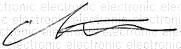 Clive FletcherPrincipal Adviser, Historic Placesclive.fletcher@HistoricEngland.org.uk